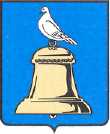 АДМИНИСТРАЦИЯ ГОРОДА РЕУТОВПОСТАНОВЛЕНИЕ«Об утверждении муниципальной программы «Энергосбережение и повышение энергетической эффективности на территории города Реутов на 2015-2019 годы»     В соответствии с Бюджетным кодексом Российской Федерации, Федеральным законом №131-ФЗ от 06.10.2003г. «Об общих принципах организации местного самоуправления в Российской Федерации», Федеральным законом от 31.11.2009г. № 261-ФЗ «Об энергосбережении и о повышении энергетической эффективности и о внесении изменений в отдельные законодательные акты Российской Федерации», постановляю :1. Утвердить муниципальную программу «Энергосбережение и повышение энергетической эффективности на территории города Реутов на 2015-2019 годы».2. Начальнику отдела по работе со СМИ и рекламе Коваль А.Л. опубликовать настоящее постановление в общественно-политической еженедельной газете «Реут» и разместить на официальном сайте Администрации города Реутов.3. Контроль за исполнением настоящего постановления возложить на заместителя Руководителя Администрации Копцика Ю.А.Руководитель  Администрации                                                    Н.Н.Ковалёв                                                  Приложение №1                                                                  к Постановлению Руководителя                                                                  Администрации города Реутов                                                                от 30.06.2014 № 418-ПАМУНИЦИПАЛЬНАЯ ПРОГРАММА
«Энергосбережение и повышение энергетической эффективности на территории города Реутов на 2015-2019 годы»ПАСПОРТ ПРОГРАММЫ1.Содержание проблемы.Основными причинами возникновения проблем в области энергосбережения и повышения энергетической эффективности в муниципальном жилом фонде города Реутов  являются отсутствие контроля за потребляемыми энергоресурсами. Причиной возникновения данной проблемы является недостаточная оснащенность приборами учета потребителей энергоресурсов.Структура потребителей основных видов топливно-энергетических ресурсов (ТЭР) и воды на территории г. Реутов выглядит следующим образом:Программа охватывает одну из основных группу потребителей: жилищный фонд.1. Жилищный фонд. Жилищный фонд относится к наиболее капиталоемким отраслям экономики муниципального образования. Общая площадь жилищного фонда города Реутов составляет 2416,30 тыс. кв. метров, в том числе в муниципальной собственности 358,0 тыс.кв.м.В жилищном фонде городского округа Реутов насчитывается 345 многоквартирных домов.Рынок услуг в сфере жилищного комплекса представляют 88 организаций разной формы собственности, из них: жилищно-строительные кооперативы – 4 организаций (1.2%),товарищества собственников жилья – 77 организаций (20%), управляющие компании – 9 организаций (77,8%), одно муниципальное унитарное предприятие(1%). Из 345многоквартирных домов 273 дома имеют физический износ от 0 до 30 %, 61 дома имеют износ от 31 до 65%, 11 домов имеют износ от 66 до 70 %. Централизованным холодным водоснабжением обеспечено – 99.5 % многоквартирных домов, централизованным отоплением -99.9 %, централизованным горячим водоснабжением – 98.6 %Расходы на оплату жилищно-коммунальных услуг постоянно растут.Основной задачей в жилищном фонде является реализация комплекса мер, направленных на приведение показателей энергоемкости к современным требованиям, поэтапной реализации проектов высокой энергетической эффективности.Одновременно при обеспечении установленных стандартов качества и надежности предоставления коммунальных услуг должна быть решена задача по предоставлению возможности гражданам индивидуально регулировать потребление коммунальных ресурсов и получать текущую информацию о фактических объемах их потребления.За период действия данной программы в г. Реутов будут модернизированы до уровня объектов высокой энергетической эффективности многоквартирные жилые дома.
Выбор объектов будет производиться на конкурсной основе. Для создания условий выполнения энергосберегающих мероприятий в муниципальном жилищном фонде необходимо:- сформировать систему муниципальных нормативных правовых актов, стимулирующих энергосбережение в жилищном фонде, в том числе при установлении нормативов потребления коммунальных ресурсов;- создать условия для обеспечения жилищного фонда муниципального образования приборами учета коммунальных ресурсов и устройствами регулирования потребления тепловой энергии, перехода на расчеты между населением и поставщиками коммунальных ресурсов исходя из показаний приборов учета;- обеспечить доступ населения муниципального образования к информации по энергосбережению.2. Цели и задачи Программы2.1. Основными целями Программы являются повышение эффективности использования энергетических ресурсов в муниципальном жилищном фонде г. Реутов. Путем  обеспечения объемов потребляемых энергетических ресурсов приборами учета. 3. Сроки реализации ПрограммыПрограмма рассчитана на 2015-2019 годы.Основные показатели и индикаторы, позволяющие оценить ход реализации Программы, представлены в приложениях.4. Оценка социально-экономической эффективности реализации ПрограммыВ ходе реализации Программы планируется достичь следующих результатов: Оснастить  каждую муниципальную квартиру города приборами учета потребляемых энергетических ресурсов. 5. Механизм реализации и порядок контроля за ходом реализации Программы - сведения о результатах реализации программных мероприятий по установке узлов учета в муниципальных квартирах за каждый отчетный год;Объем и структура бюджетного финансирования подлежат ежегодному уточнению в соответствии с возможностями бюджета и с учетом фактического выполнения программных мероприятий.6. Перечень мероприятийСистема мероприятий по достижению целей и показателей Программы, обеспечивающих комплексный подход к повышению энергоэффективности отраслей экономики и социальной сферы:-формирование системы муниципальных нормативных правовых актов, стимулирующих энергосбережение;-целевые показатели и индикаторы программы.-перечень обязательных мероприятий по энергосбережению и повышению энергетической эффективности в отношении общего имущества собственников помещений в многоквартирном доме на территории города Реутов.Перечень обязательных мероприятий по энергосбережению и повышению энергетической эффективности в жилищном фонде в на 2015-2019 г.от30.06.2014№418-ПАНаименование ПрограммыМуниципальная программа «Энергосбережение и повышение энергетической эффективности на территории города Реутов на 2015-2019 годы» (далее – Программа)Муниципальная программа «Энергосбережение и повышение энергетической эффективности на территории города Реутов на 2015-2019 годы» (далее – Программа)Муниципальная программа «Энергосбережение и повышение энергетической эффективности на территории города Реутов на 2015-2019 годы» (далее – Программа)Муниципальная программа «Энергосбережение и повышение энергетической эффективности на территории города Реутов на 2015-2019 годы» (далее – Программа)Муниципальная программа «Энергосбережение и повышение энергетической эффективности на территории города Реутов на 2015-2019 годы» (далее – Программа)Муниципальная программа «Энергосбережение и повышение энергетической эффективности на территории города Реутов на 2015-2019 годы» (далее – Программа)Основание разработки ПрограммыПостановление Администрации города Реутов от 29.07.2013г. №468-ПА- Федеральный закон от 23.11.2009 № 261-ФЗ «Об энергосбережении и о повышении энергетической эффективности и о внесении изменений в отдельные законодательные акты Российской Федерации»;
- Указ Президента Российской Федерации от 4 июля 2008 года N 889 "О некоторых мерах по повышению энергетической и экологической эффективности российской экономики"; 
- Распоряжение Правительства Российской Федерации от 01.12.2009 N 1830-р; Перечень поручений Президента Российской Федерации по итогам расширенного заседания президиума Государственного совета Российской Федерации от 02.07.2009 N Пр-1802ГС;
- Приказ Минэкономразвития РФ № 61 от 17.02.2010 г «Об утверждении примерного перечня мероприятий в области энергосбережения и повышения энергетической эффективности, который может быть использован в целях разработки региональных и муниципальных программ в области энергосбережения и повышения энергетической эффективности»;
- «План мероприятий по повышению энергоэффективности в Московской области», утвержденный 6 ноября 2009 года заместителем Председателя Правительства Московской области Д.А.Большаковым;
- Постановление Главы города Реутов от 03.09.2010 года №116-п «Об организации работ по выполнению ФЗ « Об энергосбережении и о повышении энергетической эффективности и о внесении изменений в отдельные законодательные акты Российской Федерации» от 23.11.2009 № 261 - ФЗПостановление Администрации города Реутов от 29.07.2013г. №468-ПА- Федеральный закон от 23.11.2009 № 261-ФЗ «Об энергосбережении и о повышении энергетической эффективности и о внесении изменений в отдельные законодательные акты Российской Федерации»;
- Указ Президента Российской Федерации от 4 июля 2008 года N 889 "О некоторых мерах по повышению энергетической и экологической эффективности российской экономики"; 
- Распоряжение Правительства Российской Федерации от 01.12.2009 N 1830-р; Перечень поручений Президента Российской Федерации по итогам расширенного заседания президиума Государственного совета Российской Федерации от 02.07.2009 N Пр-1802ГС;
- Приказ Минэкономразвития РФ № 61 от 17.02.2010 г «Об утверждении примерного перечня мероприятий в области энергосбережения и повышения энергетической эффективности, который может быть использован в целях разработки региональных и муниципальных программ в области энергосбережения и повышения энергетической эффективности»;
- «План мероприятий по повышению энергоэффективности в Московской области», утвержденный 6 ноября 2009 года заместителем Председателя Правительства Московской области Д.А.Большаковым;
- Постановление Главы города Реутов от 03.09.2010 года №116-п «Об организации работ по выполнению ФЗ « Об энергосбережении и о повышении энергетической эффективности и о внесении изменений в отдельные законодательные акты Российской Федерации» от 23.11.2009 № 261 - ФЗПостановление Администрации города Реутов от 29.07.2013г. №468-ПА- Федеральный закон от 23.11.2009 № 261-ФЗ «Об энергосбережении и о повышении энергетической эффективности и о внесении изменений в отдельные законодательные акты Российской Федерации»;
- Указ Президента Российской Федерации от 4 июля 2008 года N 889 "О некоторых мерах по повышению энергетической и экологической эффективности российской экономики"; 
- Распоряжение Правительства Российской Федерации от 01.12.2009 N 1830-р; Перечень поручений Президента Российской Федерации по итогам расширенного заседания президиума Государственного совета Российской Федерации от 02.07.2009 N Пр-1802ГС;
- Приказ Минэкономразвития РФ № 61 от 17.02.2010 г «Об утверждении примерного перечня мероприятий в области энергосбережения и повышения энергетической эффективности, который может быть использован в целях разработки региональных и муниципальных программ в области энергосбережения и повышения энергетической эффективности»;
- «План мероприятий по повышению энергоэффективности в Московской области», утвержденный 6 ноября 2009 года заместителем Председателя Правительства Московской области Д.А.Большаковым;
- Постановление Главы города Реутов от 03.09.2010 года №116-п «Об организации работ по выполнению ФЗ « Об энергосбережении и о повышении энергетической эффективности и о внесении изменений в отдельные законодательные акты Российской Федерации» от 23.11.2009 № 261 - ФЗПостановление Администрации города Реутов от 29.07.2013г. №468-ПА- Федеральный закон от 23.11.2009 № 261-ФЗ «Об энергосбережении и о повышении энергетической эффективности и о внесении изменений в отдельные законодательные акты Российской Федерации»;
- Указ Президента Российской Федерации от 4 июля 2008 года N 889 "О некоторых мерах по повышению энергетической и экологической эффективности российской экономики"; 
- Распоряжение Правительства Российской Федерации от 01.12.2009 N 1830-р; Перечень поручений Президента Российской Федерации по итогам расширенного заседания президиума Государственного совета Российской Федерации от 02.07.2009 N Пр-1802ГС;
- Приказ Минэкономразвития РФ № 61 от 17.02.2010 г «Об утверждении примерного перечня мероприятий в области энергосбережения и повышения энергетической эффективности, который может быть использован в целях разработки региональных и муниципальных программ в области энергосбережения и повышения энергетической эффективности»;
- «План мероприятий по повышению энергоэффективности в Московской области», утвержденный 6 ноября 2009 года заместителем Председателя Правительства Московской области Д.А.Большаковым;
- Постановление Главы города Реутов от 03.09.2010 года №116-п «Об организации работ по выполнению ФЗ « Об энергосбережении и о повышении энергетической эффективности и о внесении изменений в отдельные законодательные акты Российской Федерации» от 23.11.2009 № 261 - ФЗПостановление Администрации города Реутов от 29.07.2013г. №468-ПА- Федеральный закон от 23.11.2009 № 261-ФЗ «Об энергосбережении и о повышении энергетической эффективности и о внесении изменений в отдельные законодательные акты Российской Федерации»;
- Указ Президента Российской Федерации от 4 июля 2008 года N 889 "О некоторых мерах по повышению энергетической и экологической эффективности российской экономики"; 
- Распоряжение Правительства Российской Федерации от 01.12.2009 N 1830-р; Перечень поручений Президента Российской Федерации по итогам расширенного заседания президиума Государственного совета Российской Федерации от 02.07.2009 N Пр-1802ГС;
- Приказ Минэкономразвития РФ № 61 от 17.02.2010 г «Об утверждении примерного перечня мероприятий в области энергосбережения и повышения энергетической эффективности, который может быть использован в целях разработки региональных и муниципальных программ в области энергосбережения и повышения энергетической эффективности»;
- «План мероприятий по повышению энергоэффективности в Московской области», утвержденный 6 ноября 2009 года заместителем Председателя Правительства Московской области Д.А.Большаковым;
- Постановление Главы города Реутов от 03.09.2010 года №116-п «Об организации работ по выполнению ФЗ « Об энергосбережении и о повышении энергетической эффективности и о внесении изменений в отдельные законодательные акты Российской Федерации» от 23.11.2009 № 261 - ФЗПостановление Администрации города Реутов от 29.07.2013г. №468-ПА- Федеральный закон от 23.11.2009 № 261-ФЗ «Об энергосбережении и о повышении энергетической эффективности и о внесении изменений в отдельные законодательные акты Российской Федерации»;
- Указ Президента Российской Федерации от 4 июля 2008 года N 889 "О некоторых мерах по повышению энергетической и экологической эффективности российской экономики"; 
- Распоряжение Правительства Российской Федерации от 01.12.2009 N 1830-р; Перечень поручений Президента Российской Федерации по итогам расширенного заседания президиума Государственного совета Российской Федерации от 02.07.2009 N Пр-1802ГС;
- Приказ Минэкономразвития РФ № 61 от 17.02.2010 г «Об утверждении примерного перечня мероприятий в области энергосбережения и повышения энергетической эффективности, который может быть использован в целях разработки региональных и муниципальных программ в области энергосбережения и повышения энергетической эффективности»;
- «План мероприятий по повышению энергоэффективности в Московской области», утвержденный 6 ноября 2009 года заместителем Председателя Правительства Московской области Д.А.Большаковым;
- Постановление Главы города Реутов от 03.09.2010 года №116-п «Об организации работ по выполнению ФЗ « Об энергосбережении и о повышении энергетической эффективности и о внесении изменений в отдельные законодательные акты Российской Федерации» от 23.11.2009 № 261 - ФЗКоординатор ПрограммыЗаместитель Руководителя Администрации городского округа Реутов в соответствии с распределением обязанностей между Первым Заместителем и Заместителями Руководителя Администрации городского округа РеутовЗаместитель Руководителя Администрации городского округа Реутов в соответствии с распределением обязанностей между Первым Заместителем и Заместителями Руководителя Администрации городского округа РеутовЗаместитель Руководителя Администрации городского округа Реутов в соответствии с распределением обязанностей между Первым Заместителем и Заместителями Руководителя Администрации городского округа РеутовЗаместитель Руководителя Администрации городского округа Реутов в соответствии с распределением обязанностей между Первым Заместителем и Заместителями Руководителя Администрации городского округа РеутовЗаместитель Руководителя Администрации городского округа Реутов в соответствии с распределением обязанностей между Первым Заместителем и Заместителями Руководителя Администрации городского округа РеутовЗаместитель Руководителя Администрации городского округа Реутов в соответствии с распределением обязанностей между Первым Заместителем и Заместителями Руководителя Администрации городского округа РеутовЦели и задачи Программыцели Программы:Обеспечение рационального использования энергетических ресурсов в муниципальном жилом фонде.цели Программы:Обеспечение рационального использования энергетических ресурсов в муниципальном жилом фонде.цели Программы:Обеспечение рационального использования энергетических ресурсов в муниципальном жилом фонде.цели Программы:Обеспечение рационального использования энергетических ресурсов в муниципальном жилом фонде.цели Программы:Обеспечение рационального использования энергетических ресурсов в муниципальном жилом фонде.цели Программы:Обеспечение рационального использования энергетических ресурсов в муниципальном жилом фонде.задачи Программы:- сокращение объема потребляемых энергоресурсов и воды в муниципальном фонде города Реутов в результате обеспечения учета объемов потребляемых энергетических ресурсов приборами учета;задачи Программы:- сокращение объема потребляемых энергоресурсов и воды в муниципальном фонде города Реутов в результате обеспечения учета объемов потребляемых энергетических ресурсов приборами учета;задачи Программы:- сокращение объема потребляемых энергоресурсов и воды в муниципальном фонде города Реутов в результате обеспечения учета объемов потребляемых энергетических ресурсов приборами учета;задачи Программы:- сокращение объема потребляемых энергоресурсов и воды в муниципальном фонде города Реутов в результате обеспечения учета объемов потребляемых энергетических ресурсов приборами учета;задачи Программы:- сокращение объема потребляемых энергоресурсов и воды в муниципальном фонде города Реутов в результате обеспечения учета объемов потребляемых энергетических ресурсов приборами учета;задачи Программы:- сокращение объема потребляемых энергоресурсов и воды в муниципальном фонде города Реутов в результате обеспечения учета объемов потребляемых энергетических ресурсов приборами учета;Важнейшие индикаторы и показатели, позволяющие оценить ход реализации Программы- В ходе проведения мероприятий Программы в части  установки индивидуальных приборов учета ХВС, ГВС  в 2190 муниципальных квартир, в 2015-2019 годах планируется установить:   -В ходе проведения мероприятий Программы в 2015 году планируется :1) Установить индивидуальные приборы учета ХВС, ГВС в 350 муниципальных квартир( в количестве 350 шт.).   -В ходе проведения мероприятий Программы в 2016 году планируется :1) Установить индивидуальные приборы учета ХВС, ГВС в 370 муниципальных квартир( в количестве 370 шт.).   -В ходе проведения мероприятий Программы в 2017 году планируется :1) Установить индивидуальные приборы учета ХВС, ГВС в 400 муниципальных квартир( в количестве 400 шт.).   -В ходе проведения мероприятий Программы в 2018 году планируется :1) Установить индивидуальные приборы учета ХВС, ГВС в 500 муниципальных квартир( в количестве 500 шт.).   -В ходе проведения мероприятий Программы в 2019 году планируется :1) Установить индивидуальные приборы учета ХВС, ГВС в 570 муниципальных квартир( в количестве 570 шт.).   - В ходе проведения мероприятий Программы в части  установки индивидуальных приборов учета потребляемого газа  (газовых счетчиков) в 3869 муниципальных квартир, в 2015-2019 годах планируется установить:   -В ходе проведения мероприятий Программы в 2015 году планируется :1) Установить индивидуальные приборы учета потребляемого газа  в 500 муниципальных квартир ( в количестве 500 шт.).   -В ходе проведения мероприятий Программы в 2016 году планируется :1) Установить индивидуальные приборы учета потребляемого газа  в 600 муниципальных квартир ( в количестве 600 шт.).   -В ходе проведения мероприятий Программы в 2017 году планируется :1) Установить индивидуальные приборы учета потребляемого газа  в 700 муниципальных квартир ( в количестве 700 шт.).   -В ходе проведения мероприятий Программы в 2018 году планируется :1) Установить индивидуальные приборы учета потребляемого газа  в 800 муниципальных квартир ( в количестве 800 шт.).   -В ходе проведения мероприятий Программы в 2019 году планируется :1) Установить индивидуальные приборы учета потребляемого газа  в 1269 муниципальных квартир ( в количестве 1269 шт.).   - В ходе проведения мероприятий Программы в части  установки индивидуальных приборов учета ХВС, ГВС  в 2190 муниципальных квартир, в 2015-2019 годах планируется установить:   -В ходе проведения мероприятий Программы в 2015 году планируется :1) Установить индивидуальные приборы учета ХВС, ГВС в 350 муниципальных квартир( в количестве 350 шт.).   -В ходе проведения мероприятий Программы в 2016 году планируется :1) Установить индивидуальные приборы учета ХВС, ГВС в 370 муниципальных квартир( в количестве 370 шт.).   -В ходе проведения мероприятий Программы в 2017 году планируется :1) Установить индивидуальные приборы учета ХВС, ГВС в 400 муниципальных квартир( в количестве 400 шт.).   -В ходе проведения мероприятий Программы в 2018 году планируется :1) Установить индивидуальные приборы учета ХВС, ГВС в 500 муниципальных квартир( в количестве 500 шт.).   -В ходе проведения мероприятий Программы в 2019 году планируется :1) Установить индивидуальные приборы учета ХВС, ГВС в 570 муниципальных квартир( в количестве 570 шт.).   - В ходе проведения мероприятий Программы в части  установки индивидуальных приборов учета потребляемого газа  (газовых счетчиков) в 3869 муниципальных квартир, в 2015-2019 годах планируется установить:   -В ходе проведения мероприятий Программы в 2015 году планируется :1) Установить индивидуальные приборы учета потребляемого газа  в 500 муниципальных квартир ( в количестве 500 шт.).   -В ходе проведения мероприятий Программы в 2016 году планируется :1) Установить индивидуальные приборы учета потребляемого газа  в 600 муниципальных квартир ( в количестве 600 шт.).   -В ходе проведения мероприятий Программы в 2017 году планируется :1) Установить индивидуальные приборы учета потребляемого газа  в 700 муниципальных квартир ( в количестве 700 шт.).   -В ходе проведения мероприятий Программы в 2018 году планируется :1) Установить индивидуальные приборы учета потребляемого газа  в 800 муниципальных квартир ( в количестве 800 шт.).   -В ходе проведения мероприятий Программы в 2019 году планируется :1) Установить индивидуальные приборы учета потребляемого газа  в 1269 муниципальных квартир ( в количестве 1269 шт.).   - В ходе проведения мероприятий Программы в части  установки индивидуальных приборов учета ХВС, ГВС  в 2190 муниципальных квартир, в 2015-2019 годах планируется установить:   -В ходе проведения мероприятий Программы в 2015 году планируется :1) Установить индивидуальные приборы учета ХВС, ГВС в 350 муниципальных квартир( в количестве 350 шт.).   -В ходе проведения мероприятий Программы в 2016 году планируется :1) Установить индивидуальные приборы учета ХВС, ГВС в 370 муниципальных квартир( в количестве 370 шт.).   -В ходе проведения мероприятий Программы в 2017 году планируется :1) Установить индивидуальные приборы учета ХВС, ГВС в 400 муниципальных квартир( в количестве 400 шт.).   -В ходе проведения мероприятий Программы в 2018 году планируется :1) Установить индивидуальные приборы учета ХВС, ГВС в 500 муниципальных квартир( в количестве 500 шт.).   -В ходе проведения мероприятий Программы в 2019 году планируется :1) Установить индивидуальные приборы учета ХВС, ГВС в 570 муниципальных квартир( в количестве 570 шт.).   - В ходе проведения мероприятий Программы в части  установки индивидуальных приборов учета потребляемого газа  (газовых счетчиков) в 3869 муниципальных квартир, в 2015-2019 годах планируется установить:   -В ходе проведения мероприятий Программы в 2015 году планируется :1) Установить индивидуальные приборы учета потребляемого газа  в 500 муниципальных квартир ( в количестве 500 шт.).   -В ходе проведения мероприятий Программы в 2016 году планируется :1) Установить индивидуальные приборы учета потребляемого газа  в 600 муниципальных квартир ( в количестве 600 шт.).   -В ходе проведения мероприятий Программы в 2017 году планируется :1) Установить индивидуальные приборы учета потребляемого газа  в 700 муниципальных квартир ( в количестве 700 шт.).   -В ходе проведения мероприятий Программы в 2018 году планируется :1) Установить индивидуальные приборы учета потребляемого газа  в 800 муниципальных квартир ( в количестве 800 шт.).   -В ходе проведения мероприятий Программы в 2019 году планируется :1) Установить индивидуальные приборы учета потребляемого газа  в 1269 муниципальных квартир ( в количестве 1269 шт.).   - В ходе проведения мероприятий Программы в части  установки индивидуальных приборов учета ХВС, ГВС  в 2190 муниципальных квартир, в 2015-2019 годах планируется установить:   -В ходе проведения мероприятий Программы в 2015 году планируется :1) Установить индивидуальные приборы учета ХВС, ГВС в 350 муниципальных квартир( в количестве 350 шт.).   -В ходе проведения мероприятий Программы в 2016 году планируется :1) Установить индивидуальные приборы учета ХВС, ГВС в 370 муниципальных квартир( в количестве 370 шт.).   -В ходе проведения мероприятий Программы в 2017 году планируется :1) Установить индивидуальные приборы учета ХВС, ГВС в 400 муниципальных квартир( в количестве 400 шт.).   -В ходе проведения мероприятий Программы в 2018 году планируется :1) Установить индивидуальные приборы учета ХВС, ГВС в 500 муниципальных квартир( в количестве 500 шт.).   -В ходе проведения мероприятий Программы в 2019 году планируется :1) Установить индивидуальные приборы учета ХВС, ГВС в 570 муниципальных квартир( в количестве 570 шт.).   - В ходе проведения мероприятий Программы в части  установки индивидуальных приборов учета потребляемого газа  (газовых счетчиков) в 3869 муниципальных квартир, в 2015-2019 годах планируется установить:   -В ходе проведения мероприятий Программы в 2015 году планируется :1) Установить индивидуальные приборы учета потребляемого газа  в 500 муниципальных квартир ( в количестве 500 шт.).   -В ходе проведения мероприятий Программы в 2016 году планируется :1) Установить индивидуальные приборы учета потребляемого газа  в 600 муниципальных квартир ( в количестве 600 шт.).   -В ходе проведения мероприятий Программы в 2017 году планируется :1) Установить индивидуальные приборы учета потребляемого газа  в 700 муниципальных квартир ( в количестве 700 шт.).   -В ходе проведения мероприятий Программы в 2018 году планируется :1) Установить индивидуальные приборы учета потребляемого газа  в 800 муниципальных квартир ( в количестве 800 шт.).   -В ходе проведения мероприятий Программы в 2019 году планируется :1) Установить индивидуальные приборы учета потребляемого газа  в 1269 муниципальных квартир ( в количестве 1269 шт.).   - В ходе проведения мероприятий Программы в части  установки индивидуальных приборов учета ХВС, ГВС  в 2190 муниципальных квартир, в 2015-2019 годах планируется установить:   -В ходе проведения мероприятий Программы в 2015 году планируется :1) Установить индивидуальные приборы учета ХВС, ГВС в 350 муниципальных квартир( в количестве 350 шт.).   -В ходе проведения мероприятий Программы в 2016 году планируется :1) Установить индивидуальные приборы учета ХВС, ГВС в 370 муниципальных квартир( в количестве 370 шт.).   -В ходе проведения мероприятий Программы в 2017 году планируется :1) Установить индивидуальные приборы учета ХВС, ГВС в 400 муниципальных квартир( в количестве 400 шт.).   -В ходе проведения мероприятий Программы в 2018 году планируется :1) Установить индивидуальные приборы учета ХВС, ГВС в 500 муниципальных квартир( в количестве 500 шт.).   -В ходе проведения мероприятий Программы в 2019 году планируется :1) Установить индивидуальные приборы учета ХВС, ГВС в 570 муниципальных квартир( в количестве 570 шт.).   - В ходе проведения мероприятий Программы в части  установки индивидуальных приборов учета потребляемого газа  (газовых счетчиков) в 3869 муниципальных квартир, в 2015-2019 годах планируется установить:   -В ходе проведения мероприятий Программы в 2015 году планируется :1) Установить индивидуальные приборы учета потребляемого газа  в 500 муниципальных квартир ( в количестве 500 шт.).   -В ходе проведения мероприятий Программы в 2016 году планируется :1) Установить индивидуальные приборы учета потребляемого газа  в 600 муниципальных квартир ( в количестве 600 шт.).   -В ходе проведения мероприятий Программы в 2017 году планируется :1) Установить индивидуальные приборы учета потребляемого газа  в 700 муниципальных квартир ( в количестве 700 шт.).   -В ходе проведения мероприятий Программы в 2018 году планируется :1) Установить индивидуальные приборы учета потребляемого газа  в 800 муниципальных квартир ( в количестве 800 шт.).   -В ходе проведения мероприятий Программы в 2019 году планируется :1) Установить индивидуальные приборы учета потребляемого газа  в 1269 муниципальных квартир ( в количестве 1269 шт.).   - В ходе проведения мероприятий Программы в части  установки индивидуальных приборов учета ХВС, ГВС  в 2190 муниципальных квартир, в 2015-2019 годах планируется установить:   -В ходе проведения мероприятий Программы в 2015 году планируется :1) Установить индивидуальные приборы учета ХВС, ГВС в 350 муниципальных квартир( в количестве 350 шт.).   -В ходе проведения мероприятий Программы в 2016 году планируется :1) Установить индивидуальные приборы учета ХВС, ГВС в 370 муниципальных квартир( в количестве 370 шт.).   -В ходе проведения мероприятий Программы в 2017 году планируется :1) Установить индивидуальные приборы учета ХВС, ГВС в 400 муниципальных квартир( в количестве 400 шт.).   -В ходе проведения мероприятий Программы в 2018 году планируется :1) Установить индивидуальные приборы учета ХВС, ГВС в 500 муниципальных квартир( в количестве 500 шт.).   -В ходе проведения мероприятий Программы в 2019 году планируется :1) Установить индивидуальные приборы учета ХВС, ГВС в 570 муниципальных квартир( в количестве 570 шт.).   - В ходе проведения мероприятий Программы в части  установки индивидуальных приборов учета потребляемого газа  (газовых счетчиков) в 3869 муниципальных квартир, в 2015-2019 годах планируется установить:   -В ходе проведения мероприятий Программы в 2015 году планируется :1) Установить индивидуальные приборы учета потребляемого газа  в 500 муниципальных квартир ( в количестве 500 шт.).   -В ходе проведения мероприятий Программы в 2016 году планируется :1) Установить индивидуальные приборы учета потребляемого газа  в 600 муниципальных квартир ( в количестве 600 шт.).   -В ходе проведения мероприятий Программы в 2017 году планируется :1) Установить индивидуальные приборы учета потребляемого газа  в 700 муниципальных квартир ( в количестве 700 шт.).   -В ходе проведения мероприятий Программы в 2018 году планируется :1) Установить индивидуальные приборы учета потребляемого газа  в 800 муниципальных квартир ( в количестве 800 шт.).   -В ходе проведения мероприятий Программы в 2019 году планируется :1) Установить индивидуальные приборы учета потребляемого газа  в 1269 муниципальных квартир ( в количестве 1269 шт.).   Сроки и этапы реализации Программы2015-2019 годы.2015-2019 годы.2015-2019 годы.2015-2019 годы.2015-2019 годы.2015-2019 годы.Источники финансирования Программы, в том числе по годам:Расходы (тыс. рублей)Расходы (тыс. рублей)Расходы (тыс. рублей)Расходы (тыс. рублей)Расходы (тыс. рублей)Расходы (тыс. рублей)Источники финансирования Программы, в том числе по годам:Всего: 2015 год2016 год2017 год2018 год2019 годСредства бюджета городского округа Реутов 42958 5950 6840 7790 9160 9774Планируемые результаты реализации муниципальной программы- установить индивидуальные приборы учета потребляемых ресурсов в муниципальных квартирах к 2019 году на 59 % по сравнению с 2014 г.   - снижение объемов потребляемой холодной воды (куб. м) на 1 проживающего человека на 1% ежегодно.- установить индивидуальные приборы учета потребляемых ресурсов в муниципальных квартирах к 2019 году на 59 % по сравнению с 2014 г.   - снижение объемов потребляемой холодной воды (куб. м) на 1 проживающего человека на 1% ежегодно.- установить индивидуальные приборы учета потребляемых ресурсов в муниципальных квартирах к 2019 году на 59 % по сравнению с 2014 г.   - снижение объемов потребляемой холодной воды (куб. м) на 1 проживающего человека на 1% ежегодно.- установить индивидуальные приборы учета потребляемых ресурсов в муниципальных квартирах к 2019 году на 59 % по сравнению с 2014 г.   - снижение объемов потребляемой холодной воды (куб. м) на 1 проживающего человека на 1% ежегодно.- установить индивидуальные приборы учета потребляемых ресурсов в муниципальных квартирах к 2019 году на 59 % по сравнению с 2014 г.   - снижение объемов потребляемой холодной воды (куб. м) на 1 проживающего человека на 1% ежегодно.- установить индивидуальные приборы учета потребляемых ресурсов в муниципальных квартирах к 2019 году на 59 % по сравнению с 2014 г.   - снижение объемов потребляемой холодной воды (куб. м) на 1 проживающего человека на 1% ежегодно.
Направления потребления Доля в суммарном объеме потребления, в процентахДоля в суммарном объеме потребления, в процентахДоля в суммарном объеме потребления, в процентахДоля в суммарном объеме потребления, в процентах
Направления потребления электроэнергиятеплоэнергияводаНаселение 68,886,088,4Социальная сфера 13,76,25,5Прочие17.57,86,1Всего100100100Мероприятия по энергосбережению и повышению энергетической эффективности:1) Установкаиндивидуальныхприборов учета ХВС, ГВСсобственникампомещениймуниципальногожилищного фонда(Муниципальное образование «Городской округ Реутов»)Расходы (тыс. рублей)Расходы (тыс. рублей)Расходы (тыс. рублей)Расходы (тыс. рублей)Расходы (тыс. рублей)Расходы (тыс. рублей)Мероприятия по энергосбережению и повышению энергетической эффективности:1) Установкаиндивидуальныхприборов учета ХВС, ГВСсобственникампомещениймуниципальногожилищного фонда(Муниципальное образование «Городской округ Реутов»)Всего: 13164         2015 год  21002016 год22202017 год 24002018 год 30002019 год34442) Установка индивидуальных приборов учета потребляемого газа  (газовых счетчиков)   собственникампомещениймуниципальногожилищного фонда(Муниципальное образование «Городской округ Реутов») 29794 3850 4620  5390    6160 9774Средства бюджета городского округа Реутов 42958 5950 6840 7790 916013218